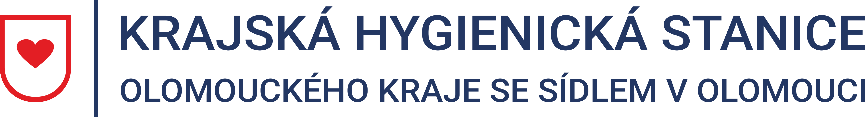 Tisková zpráva27. 10. 2022Aktuální epidemiologická situace v Olomouckém krajiEpidemiologické situace v Olomouckém kraji je klidná a odpovídá sezóně.Krajská hygienická stanice Olomouckého kraje se sídlem v Olomouci (KHS) eviduje za období 21. 10. – 26. 10. 2022 494 osob s pozitivním výsledkem testu na přítomnost nového koronaviru SARS-CoV-2. Počet nových případů tak v Olomouckém kraji již třetí týden za sebou klesá. Nejvyšší záchyt je v okrese Olomouc (201), následuje Šumperk (118), Přerov (100), Prostějov (65) a Jeseník (10). Průměrná týdenní incidence na 100 000 obyvatel dosahuje k dnešnímu dni hodnoty 62 potvrzených případů.KHS i nadále apeluje na osobní odpovědnost každého občana při dodržování základních hygienických pravidel. Lidé, kteří jsou nemocní, ať už jde o onemocnění COVID-19 nebo o jinou respirační infekci, by měli být ke svému okolí ohleduplní a pokud se necítí dobře, měli by zůstat doma a neroznášet nákazu na své okolí. Toto jednoduché pravidlo je ten nejjednodušší způsob, jak může každý z nás přispět a zabránit tak případnému šíření nemoci. Mgr. Markéta Koutná, Ph.D., tisková mluvčí, telefon 585 719 244, e-mail: media@khsolc.cz